Όνομα:_________________                                                                                8/11/2023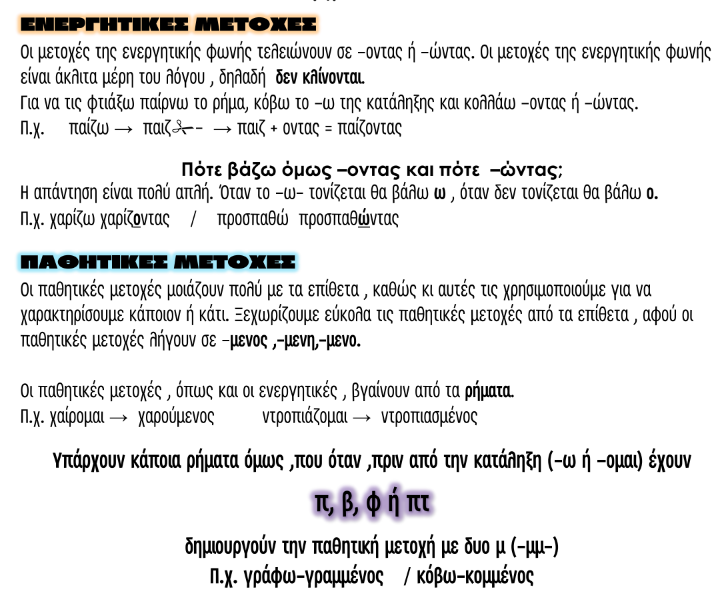 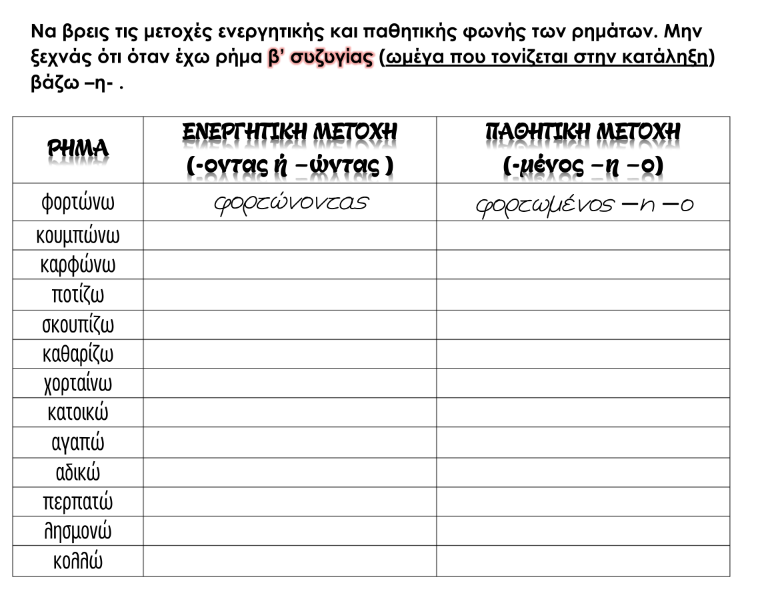 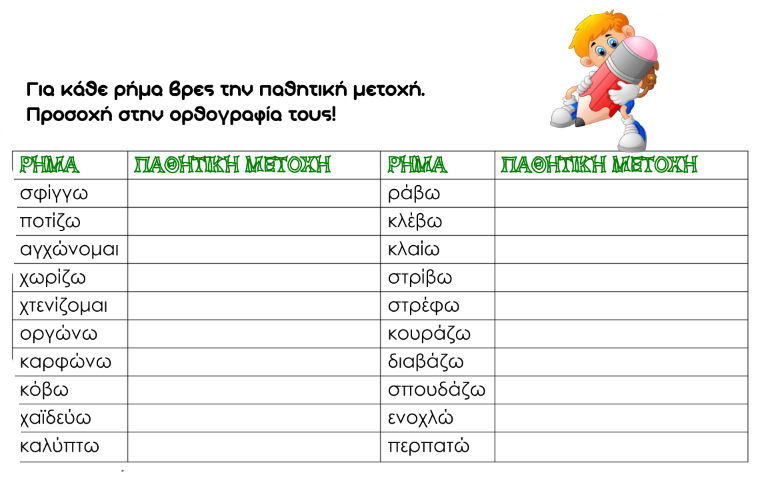 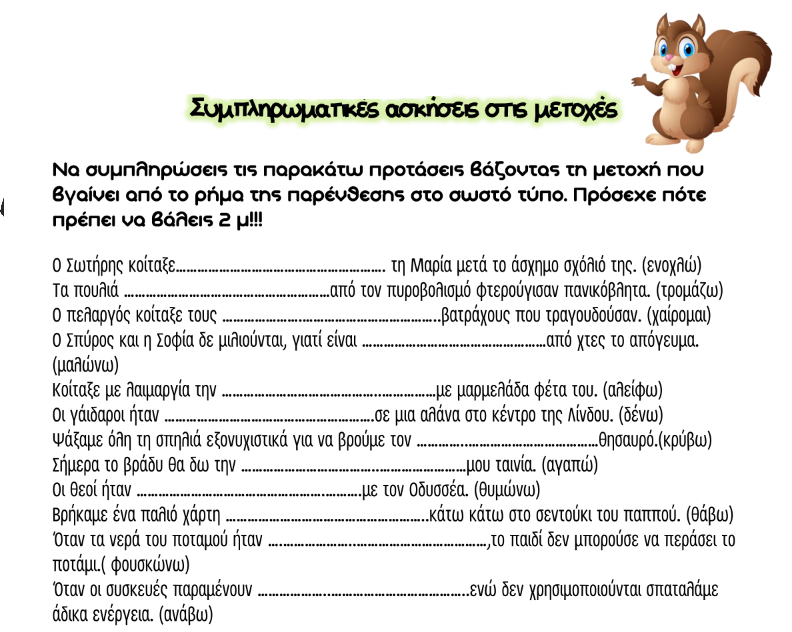 